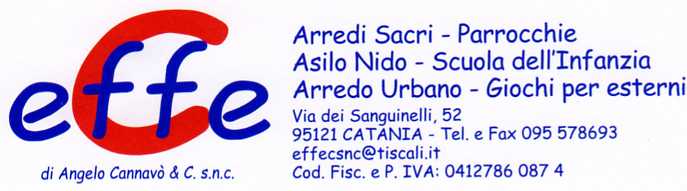 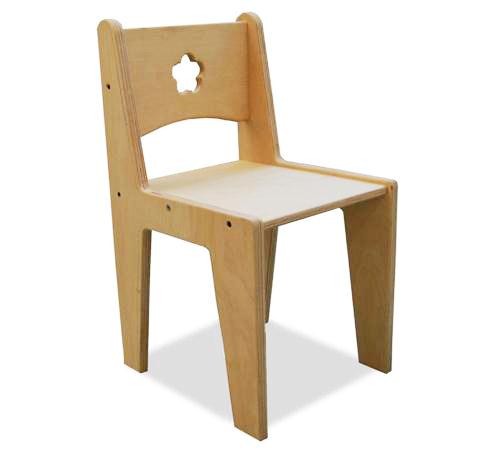 Descrizione:Sedia interamente realizzata in multistrato di betullada 15 mm di spessore. Ogni parte è stondata pergarantire la massima sicurezza; verniciatura effettuatacon vernici atossiche(è possibile avere la sediaanelinata con colori a scelta del cliente).In questo prodotto si mescola la morbidezza di unfiorellino intagliato nel legno, e la robustezza di unastruttura pronta ad affrontare l'uso quotidiano.Dimensioni:Materna = 60 (h schienale) x 31 (l) x 35 (p)Nido = 48 (h schienale) x 28 (h seduta) x 28 (l) x 28(p)NON IMPILABILEDescrizione:Tipi di scuola: nido, maternaCodice: ES0109XNote: € 55.00 versione anelinata colorata almeno 10 pz per colore